Stand 27.04.2020Schutzkonzept für Apotheken unter COVID-19Dieses Konzept basiert auf dem Muster-Schutzkonzept für Branchen des Staatssekretariat für Wirtschaft SECO. Nachfolgendes Schutzkonzept beschreibt, welche Vorgaben die Apotheke erfüllt, um die Tätigkeit gemäss COVID-19-Verordnung 2 fortsetzen zu können. Das Ziel der Massnahmen ist es, einerseits Mitarbeitende und andererseits die allgemeine Bevölkerung als Dienstleistungsempfänger vor einer Ansteckung durch das neue Coronavirus zu schützen. Zudem gilt es, besonders gefährdete Personen bestmöglich zu schützen, sowohl als Arbeitnehmende wie auch als Kunden.Gesetzliche GrundlagenCOVID-19 Verordnung 2 (818.101.24), Arbeitsgesetz (SR 822.11) und dessen VerordnungenEs wurde durch die nachfolgend aufgeführte Apotheke individualisiert: ((Name der Apotheke))
((Adresse der Apotheke))Es basiert auf diesen Grundsätzen: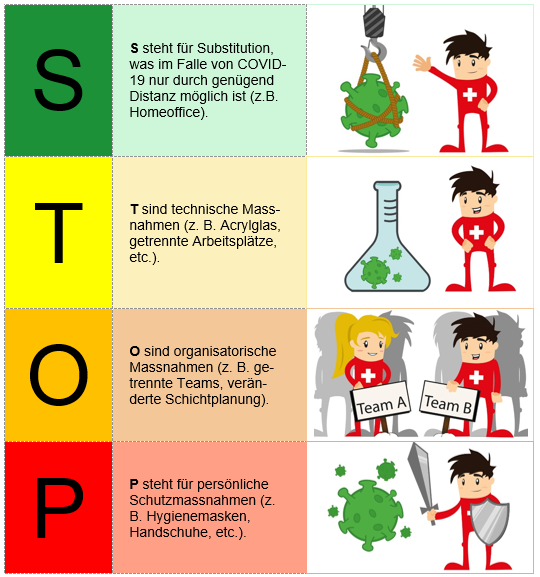 HygienemassnahmenHygieneregeln des BAG befolgenKonsequente Handhygiene einhaltenRegelmässige Flächendesinfektion im Verkaufsraum (POS, Kassen, Tastaturen, EC-Geräte)Mund, Augen und Nase nicht berührenBei näherem Kundenkontakt Hygienemasken tragen (z.B. im Behandlungsraum) Abstand halten – auch im BackofficeMöglichst bargeldlose Bezahlung einfordernBei unvermeidbarer Distanz unter zwei Meter: Händehygiene unmittelbar vor dem Kontakt, Wunden abdecken oder Schutzhandschuhe, Verkürzung Kontaktdauer, SchutzmaskenAusstattung und EinrichtungInformationsplakate anbringen (Vorlagen zum Herunterladen unter pharmaSuisse.org/corona und beim
 BAG, auch in mehreren Sprachen)Eingangskontrolle zur Sicherstellung von Abstand: 1 Kunde pro 10m2 Verkaufsfläche
konkret: x Kunden auf unserer Verkaufsfläche von m2Desinfektionsmittel beim Eingang zur Verfügung stellenKundenleitsysteme (z.B. Wartezone, Einwegstrasse) und Abstandsmarkierungen in der WartekolonnePlexiglas-Schutzwände an der Theke installierenWenn möglich separate Kasse für RisikogruppeGute Frischluftzufuhr sicherstellenRegelmässige Reinigung der WC-AnlagenRegelmässiges Leeren der Abfalleimer. Dabei das Anfassen von Abfall vermeiden und Abfallsäcke nicht zusammenpressenPersönliche Arbeitskleidung verwenden und diese regelmässig waschenAlltagsgegenstände z. B. Türgriffe, Liftknöpfe, Treppengeländer, Kaffeemaschinen, Geschirr und andere Gegenstände mit einem handelsüblichen Reinigungsmittel regelmässig reinigen.OrganisationWenn möglich Teamaufteilung in zwei getrennte Schichten/GruppenMitarbeitende die zur Risikogruppe gehören  gemäss Anweisungen schützenEvtl. Anpassung von physischen Öffnungszeiten im Sinn eines Minimaldiensts (in Absprache mit dem Kantonsapotheker)Telefonische oder Online-Bestellungen für Stammkunden ermöglichen (insbesondere für Risikogruppen)Hauslieferdienst anbieten/ausbauen. Auf der eigenen Website prominent platzieren. Einhalten der 
 Bestimmungen zum Nachversand  Personalengpässe mit Hilfe von www.pharmadelivery.ch decken Richtlinien zum Impfen während der Pandemie beachtenVorhandenes Schutzmaterial (u.a. Hygienemasken) priorisieren und zuerst Eigenbedarf abdeckenSchutzmaterial: Einwegmaterial (Masken, Handschuhe, Schürzen etc.) richtig anziehen, verwenden und entsorgenDesinfektionsmittel zuerst für Netzwerkpartner (Spitex, Pflegeheime oder Arztpraxen) reservieren, in zweiter Linie Gefährdete/Patienten und erst zuletzt gesunde Kunden bedienen. Leeres Gebinde wiederverwendenSymptome oder VerdachtsfallAlgorithmus  «Empfehlungen für die Patientenbetreuung in der Offizin» beachten  Verdachtsfälle (Kunden) mit einer Hygienemaske ausstatten und in Selbst-Isolation schicken. Auf dieses
 Merkblatt verweisen. Wenn es sich um eine Person der Risikogruppe handelt, soll sie zu Hause bleiben und umgehend einen Arzt kontaktierenMitarbeitende mit Symptomen gemäss BAG nicht arbeiten lassen, Einhalten der  Empfehlungen von Swissnoso. Kranke nach Hause schicken und anweisen, die (Selbst-)Isolation gemäss BAG zu befolgen.Weitere Informationen finden Sie im  Handbuch Pandemie  Weitere individuelle Schutzmassnahmen des BetriebsMassnahme AMassnahme BMassnahme CAbschlussDieses Dokument wurde auf Grund einer Branchenlösung erstellt:	☐ Ja 	☐ NeinDieses Dokument wurde allen Mitarbeitern übermittelt und erläutert.Verantwortliche Person, Unterschrift und Datum: ___________________________